The kingdom of Saudi Arabia   Ministry of Education                  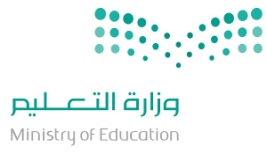 Grade: 1st  Intermediate  Grade        Classes :   1/A                                                                                                                                                                                                                       Teacher:  Haifa Almogbil The kingdom of Saudi Arabia   Ministry of Education                  Grade: 1st  Intermediate  Grade        Classes :   1/A                                                                                                                                                                                                                       Teacher:  Haifa AlmogbilThe kingdom of Saudi Arabia   Ministry of Education                  Grade: 1st  Intermediate  Grade        Classes :   1/A                                                                                                                                                                                                                       Teacher:  Haifa AlmogbilThe kingdom of Saudi Arabia   Ministry of Education                  Grade: 1st  Intermediate  Grade        Classes :   1/A                                                                                                                                                                                                                       Teacher:  Haifa AlmogbilsignatureAidsHomeworkObjectives In this module students will learn :LessonDate1438 – 1439 H…………………….real objects..........................-To talk about food preferences-To order food-To offer something-To accept and refuse an offer-To ask and answer about a quantity-To write about their eating habits-Hello..........................…………………….real objects..........................-To talk about food preferences-To order food-To offer something-To accept and refuse an offer-To ask and answer about a quantity-To write about their eating habits-1a delicious..........................…………………….pictures  & videos..........................-To talk about food preferences-To order food-To offer something-To accept and refuse an offer-To ask and answer about a quantity-To write about their eating habits-1b  Let's order!..........................…………………….pictures  & videos..........................-To talk about food preferences-To order food-To offer something-To accept and refuse an offer-To ask and answer about a quantity-To write about their eating habits-1c You are what you eat..........................…………………….The board..........................-To talk about food preferences-To order food-To offer something-To accept and refuse an offer-To ask and answer about a quantity-To write about their eating habits-1d  Food facts..........................…………………….The board..........................-To talk about food preferences-To order food-To offer something-To accept and refuse an offer-To ask and answer about a quantity-To write about their eating habits-1e  Three square meals..........................…………………….The book..........................-To talk about food preferences-To order food-To offer something-To accept and refuse an offer-To ask and answer about a quantity-To write about their eating habits-Written ExercisesWork sheet..........................…………………….The book..........................-To talk about food preferences-To order food-To offer something-To accept and refuse an offer-To ask and answer about a quantity-To write about their eating habits-……………………………………………...........................signatureAidsHomeworkObjectives In this module students will learn :LessonDate1438 – 1439 H…………………….real objects..........................-To write an invitation -To talk about activities you like / don't like doing-To talk about dates and seasons-To talk about weather-To talk about things that are happening now-To distinguish between habitual actions and things that are happening now- To give reason- To talk about events / celebrations-To wish people well in different situations- To write an e-mail2a Join the fun..........................…………………….real objects..........................-To write an invitation -To talk about activities you like / don't like doing-To talk about dates and seasons-To talk about weather-To talk about things that are happening now-To distinguish between habitual actions and things that are happening now- To give reason- To talk about events / celebrations-To wish people well in different situations- To write an e-mail2b Rain or shine..........................…………………….pictures  & videos..........................-To write an invitation -To talk about activities you like / don't like doing-To talk about dates and seasons-To talk about weather-To talk about things that are happening now-To distinguish between habitual actions and things that are happening now- To give reason- To talk about events / celebrations-To wish people well in different situations- To write an e-mail2c Save the animals..........................…………………….pictures  & videos..........................-To write an invitation -To talk about activities you like / don't like doing-To talk about dates and seasons-To talk about weather-To talk about things that are happening now-To distinguish between habitual actions and things that are happening now- To give reason- To talk about events / celebrations-To wish people well in different situations- To write an e-mail2d Let's celebrate..........................…………………….The board..........................-To write an invitation -To talk about activities you like / don't like doing-To talk about dates and seasons-To talk about weather-To talk about things that are happening now-To distinguish between habitual actions and things that are happening now- To give reason- To talk about events / celebrations-To wish people well in different situations- To write an e-mail2e Best wishes..........................…………………….The board..........................-To write an invitation -To talk about activities you like / don't like doing-To talk about dates and seasons-To talk about weather-To talk about things that are happening now-To distinguish between habitual actions and things that are happening now- To give reason- To talk about events / celebrations-To wish people well in different situations- To write an e-mailWritten ExercisesWork sheet..........................…………………….The book..........................-To write an invitation -To talk about activities you like / don't like doing-To talk about dates and seasons-To talk about weather-To talk about things that are happening now-To distinguish between habitual actions and things that are happening now- To give reason- To talk about events / celebrations-To wish people well in different situations- To write an e-mail……………………………………………...........................…………………….The book..........................-To write an invitation -To talk about activities you like / don't like doing-To talk about dates and seasons-To talk about weather-To talk about things that are happening now-To distinguish between habitual actions and things that are happening now- To give reason- To talk about events / celebrations-To wish people well in different situations- To write an e-mail……………………………………………...........................signatureAidsHomeworkObjectives In this module students will learn :LessonDate1438 – 1439 H…………………….real objects..........................-To describe feelings-To write a diary -To talk and write about past events-To distinguish between the present and the past-To write about a day out- To use linking words/phrases that show the sequence of events3a  Were you scared?..........................…………………….real objects..........................-To describe feelings-To write a diary -To talk and write about past events-To distinguish between the present and the past-To write about a day out- To use linking words/phrases that show the sequence of events3b  Dear diary..........................…………………….pictures  & videos..........................-To describe feelings-To write a diary -To talk and write about past events-To distinguish between the present and the past-To write about a day out- To use linking words/phrases that show the sequence of events3c What happened?..........................…………………….pictures  & videos..........................-To describe feelings-To write a diary -To talk and write about past events-To distinguish between the present and the past-To write about a day out- To use linking words/phrases that show the sequence of events3d A great time..........................…………………….The board..........................-To describe feelings-To write a diary -To talk and write about past events-To distinguish between the present and the past-To write about a day out- To use linking words/phrases that show the sequence of events3e  A day to remember..........................…………………….The board..........................-To describe feelings-To write a diary -To talk and write about past events-To distinguish between the present and the past-To write about a day out- To use linking words/phrases that show the sequence of eventsWritten ExercisesWork sheet..........................…………………….The book..........................-To describe feelings-To write a diary -To talk and write about past events-To distinguish between the present and the past-To write about a day out- To use linking words/phrases that show the sequence of events……………………………………………...........................…………………….The book..........................-To describe feelings-To write a diary -To talk and write about past events-To distinguish between the present and the past-To write about a day out- To use linking words/phrases that show the sequence of events……………………………………………...........................signatureAidsHomeworkObjectives In this module students will learn :LessonDate1438 – 1439 H………………….real objects..........................-To To talk and write about their future plans-To say how you travel -To make comparisons-To express obligation and prohibition-To express their opinion about adventure-To talk about safety rules and equipment- To write a paragraph about their country- To talk about holidays to distinguish between the past and the future-To write an e-mail describing your holiday4a  On the move..........................………………….real objects..........................-To To talk and write about their future plans-To say how you travel -To make comparisons-To express obligation and prohibition-To express their opinion about adventure-To talk about safety rules and equipment- To write a paragraph about their country- To talk about holidays to distinguish between the past and the future-To write an e-mail describing your holiday4b  Going camping..........................………………….pictures  & videos..........................-To To talk and write about their future plans-To say how you travel -To make comparisons-To express obligation and prohibition-To express their opinion about adventure-To talk about safety rules and equipment- To write a paragraph about their country- To talk about holidays to distinguish between the past and the future-To write an e-mail describing your holiday4c A new experience..........................………………….pictures  & videos..........................-To To talk and write about their future plans-To say how you travel -To make comparisons-To express obligation and prohibition-To express their opinion about adventure-To talk about safety rules and equipment- To write a paragraph about their country- To talk about holidays to distinguish between the past and the future-To write an e-mail describing your holiday4d  Country profiling..........................………………….The board..........................-To To talk and write about their future plans-To say how you travel -To make comparisons-To express obligation and prohibition-To express their opinion about adventure-To talk about safety rules and equipment- To write a paragraph about their country- To talk about holidays to distinguish between the past and the future-To write an e-mail describing your holiday4e On holiday..........................………………….The board..........................-To To talk and write about their future plans-To say how you travel -To make comparisons-To express obligation and prohibition-To express their opinion about adventure-To talk about safety rules and equipment- To write a paragraph about their country- To talk about holidays to distinguish between the past and the future-To write an e-mail describing your holidayWritten ExercisesWork sheet..........................…………………….The book..........................-To To talk and write about their future plans-To say how you travel -To make comparisons-To express obligation and prohibition-To express their opinion about adventure-To talk about safety rules and equipment- To write a paragraph about their country- To talk about holidays to distinguish between the past and the future-To write an e-mail describing your holiday……………………………………………...........................…………………….The book..........................-To To talk and write about their future plans-To say how you travel -To make comparisons-To express obligation and prohibition-To express their opinion about adventure-To talk about safety rules and equipment- To write a paragraph about their country- To talk about holidays to distinguish between the past and the future-To write an e-mail describing your holiday……………………………………………...........................